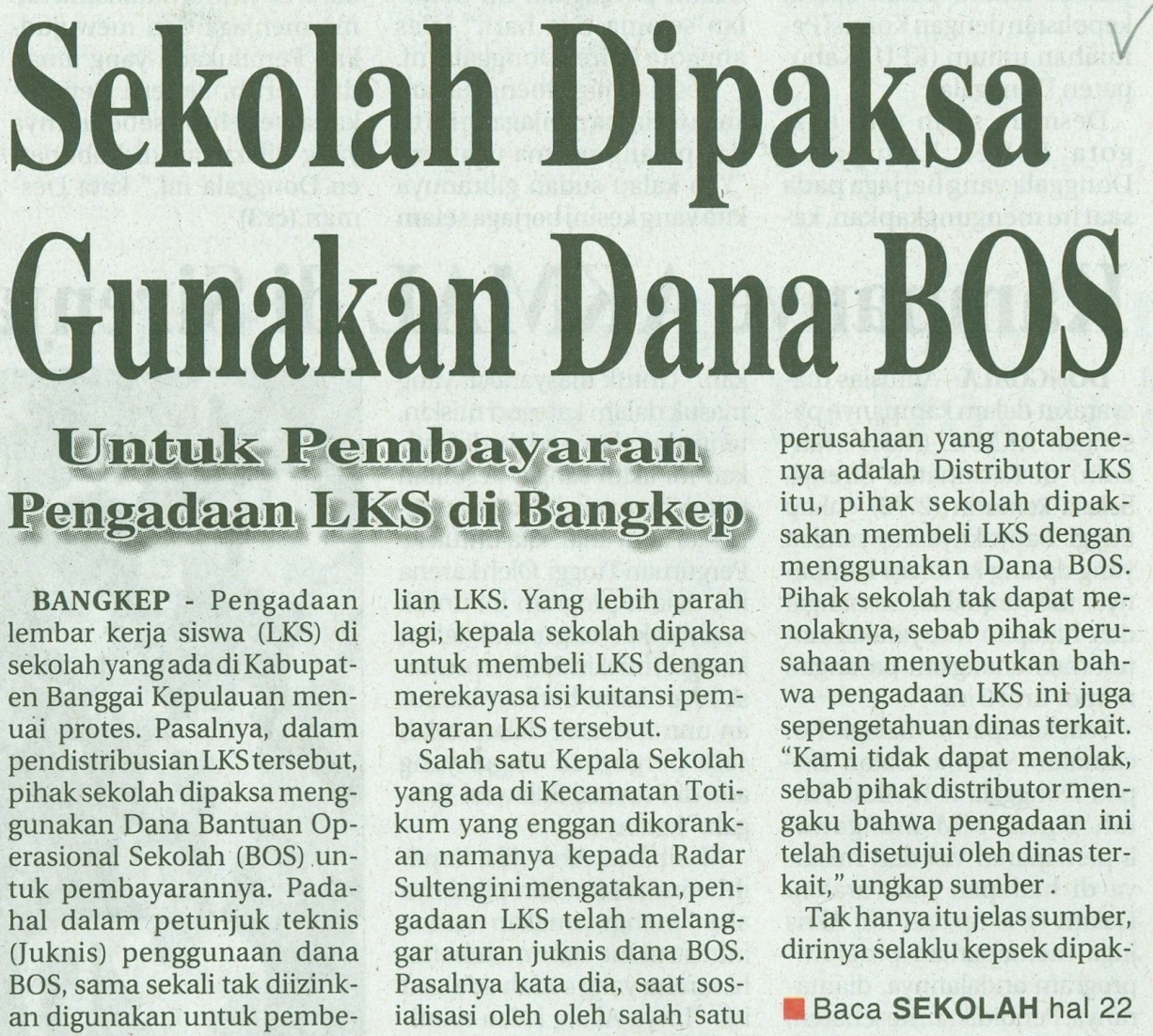 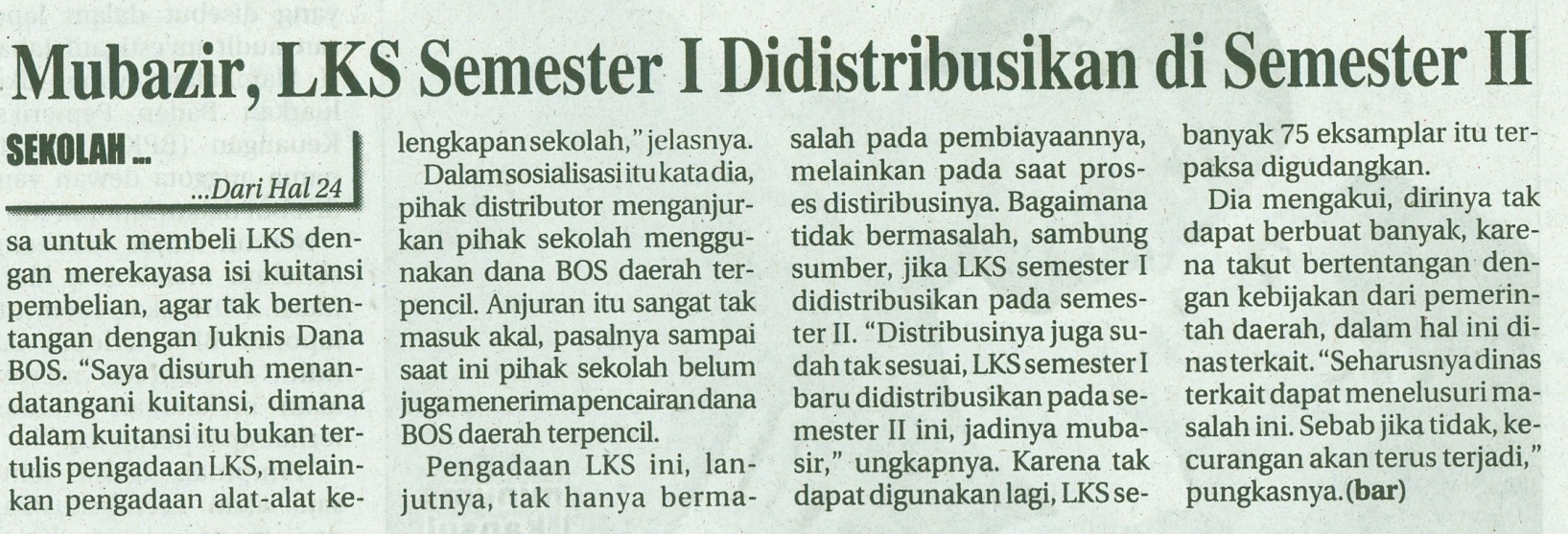 \Harian    	:Radar SultengKasubaudSulteng IHari, tanggal:Rabu , 28 Agustus 2013KasubaudSulteng IKeterangan:Halaman 24 Kolom  10-12 : Hal 22 Kol 21-24KasubaudSulteng IEntitas:Kabupaten Banggai KepulauanKasubaudSulteng I